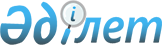 О мерах по усилению пожарной безопасности на территории государственного лесного фонда Алматинской области
					
			Утративший силу
			
			
		
					Постановление акимата Алматинской области от 18 августа 2007 года N 143. Зарегистрировано Департаментом юстиции Алматинской области 21 августа 2007 года за N 1992. Утратило силу - постановлением акимата Алматинской области от 20 ноября 2007 года N 226      Сноска. Утратило силу - постановлением акимата Алматинской области от 20.11.2007 года N 226

      В соответствии с пунктом 11 статьи 15 Лесного кодекса Республики Казахстан и подпункта 10 пункта 4 глава 2 "Правил пожарной безопасности в лесах Республики Казахстан", утвержденных приказом Председателя Комитета лесного и охотничьего хозяйства Министерства сельского хозяйства Республики Казахстан от 13 декабря 2004 года N 268, акимат Алматинской области ПОСТАНОВЛЯЕТ:

       

1. Руководителям государственных учреждений лесного хозяйства запретить пребывание физических лиц и приостановить право лесопользования на территории государственного лесного фонда Алматинской области, особенно по поймам рек Или, Каратал, Аксу, Лепсы, в период высокой пожарной опасности в лесах до 15 сентября 2007 года.

       

2. Контроль за исполнением настоящего постановления возложить на заместителя акима области Тойбаева А. А.

       

3. Настоящее постановление вводится в действие по истечении десяти календарных дней после дня его первого официального опубликования.      

 Аким области
					© 2012. РГП на ПХВ «Институт законодательства и правовой информации Республики Казахстан» Министерства юстиции Республики Казахстан
				